www.nanotahlil.ir 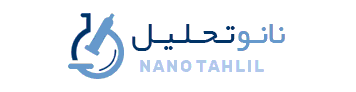 www.nanotahlil.ir www.nanotahlil.ir www.nanotahlil.ir www.nanotahlil.ir فرم درخواست آزمون FESEM فرم درخواست آزمون FESEM فرم درخواست آزمون FESEM فرم درخواست آزمون FESEM فرم درخواست آزمون FESEM فرم درخواست آزمون FESEM فرم درخواست آزمون FESEM فرم درخواست آزمون FESEM www.nanotahlil.ir www.nanotahlil.ir www.nanotahlil.ir www.nanotahlil.ir www.nanotahlil.ir تاریخ پذیرش:تاریخ پذیرش:تاریخ پذیرش:تاریخ پذیرش:نوع آزمون:نوع آزمون:نوع آزمون:نوع آزمون:www.nanotahlil.ir www.nanotahlil.ir www.nanotahlil.ir www.nanotahlil.ir www.nanotahlil.ir نام شرکت/دانشگاه:نام شرکت/دانشگاه:نام شرکت/دانشگاه:نام شرکت/دانشگاه:نام و نام خانوادگی:نام و نام خانوادگی:نام و نام خانوادگی:نام و نام خانوادگی:www.nanotahlil.ir www.nanotahlil.ir www.nanotahlil.ir www.nanotahlil.ir www.nanotahlil.ir شماره تماس:شماره تماس:شماره تماس:شماره تماس:کد ملی:کد ملی:کد ملی:کد ملی:www.nanotahlil.ir www.nanotahlil.ir www.nanotahlil.ir www.nanotahlil.ir www.nanotahlil.ir ایمیل:ایمیل:ایمیل:ایمیل:آدرس:آدرس:آدرس:آدرس:www.nanotahlil.ir www.nanotahlil.ir www.nanotahlil.ir www.nanotahlil.ir www.nanotahlil.ir نحوه ی آشنایی با آزمایشگاه :از طریق سایت                    شبکه های اجتماعی                دوستان                       سایر  نحوه ی آشنایی با آزمایشگاه :از طریق سایت                    شبکه های اجتماعی                دوستان                       سایر  نحوه ی آشنایی با آزمایشگاه :از طریق سایت                    شبکه های اجتماعی                دوستان                       سایر  نحوه ی آشنایی با آزمایشگاه :از طریق سایت                    شبکه های اجتماعی                دوستان                       سایر  نحوه ی آشنایی با آزمایشگاه :از طریق سایت                    شبکه های اجتماعی                دوستان                       سایر  نحوه ی آشنایی با آزمایشگاه :از طریق سایت                    شبکه های اجتماعی                دوستان                       سایر  نحوه ی آشنایی با آزمایشگاه :از طریق سایت                    شبکه های اجتماعی                دوستان                       سایر  نحوه ی آشنایی با آزمایشگاه :از طریق سایت                    شبکه های اجتماعی                دوستان                       سایر  اطلاعات تخصصی نمونه*این قسمت توسط متقاضی تکمیل گردد.اطلاعات تخصصی نمونه*این قسمت توسط متقاضی تکمیل گردد.اطلاعات تخصصی نمونه*این قسمت توسط متقاضی تکمیل گردد.اطلاعات تخصصی نمونه*این قسمت توسط متقاضی تکمیل گردد.اطلاعات تخصصی نمونه*این قسمت توسط متقاضی تکمیل گردد.اطلاعات تخصصی نمونه*این قسمت توسط متقاضی تکمیل گردد.اطلاعات تخصصی نمونه*این قسمت توسط متقاضی تکمیل گردد.اطلاعات تخصصی نمونه*این قسمت توسط متقاضی تکمیل گردد.اطلاعات تخصصی نمونه*این قسمت توسط متقاضی تکمیل گردد.اطلاعات تخصصی نمونه*این قسمت توسط متقاضی تکمیل گردد.اطلاعات تخصصی نمونه*این قسمت توسط متقاضی تکمیل گردد.اطلاعات تخصصی نمونه*این قسمت توسط متقاضی تکمیل گردد.اطلاعات تخصصی نمونه*این قسمت توسط متقاضی تکمیل گردد.	 نوع آنالیز FESEM                                                FESEM+EDX/MAP                                                onlyEDX                                                onlyMAP	 نوع آنالیز FESEM                                                FESEM+EDX/MAP                                                onlyEDX                                                onlyMAP	 نوع آنالیز FESEM                                                FESEM+EDX/MAP                                                onlyEDX                                                onlyMAP	 نوع آنالیز FESEM                                                FESEM+EDX/MAP                                                onlyEDX                                                onlyMAP	 نوع آنالیز FESEM                                                FESEM+EDX/MAP                                                onlyEDX                                                onlyMAP	 نوع آنالیز FESEM                                                FESEM+EDX/MAP                                                onlyEDX                                                onlyMAP	 نوع آنالیز FESEM                                                FESEM+EDX/MAP                                                onlyEDX                                                onlyMAP	 نوع آنالیز FESEM                                                FESEM+EDX/MAP                                                onlyEDX                                                onlyMAP	 نوع آنالیز FESEM                                                FESEM+EDX/MAP                                                onlyEDX                                                onlyMAP	 نوع آنالیز FESEM                                                FESEM+EDX/MAP                                                onlyEDX                                                onlyMAP	 نوع آنالیز FESEM                                                FESEM+EDX/MAP                                                onlyEDX                                                onlyMAP	 نوع آنالیز FESEM                                                FESEM+EDX/MAP                                                onlyEDX                                                onlyMAP	 نوع آنالیز FESEM                                                FESEM+EDX/MAP                                                onlyEDX                                                onlyMAPعناصر به تفکیک برای  EDS یا Map
(اگرall element  نوشته شود همه ی عناصر موجود در ماده محاسبه می شود)آنالیز EDSآنالیز EDSآنالیز EDSآنالیز EDSآنالیز EDSخاصیت مغناطیسی(دارد/ندارد)بزرگنمایی های درخواستی(اگر بزرگنمایی نوشته نشود تصاویر به صلاح دید اپراتور گرفته می شود)بزرگنمایی های درخواستی(اگر بزرگنمایی نوشته نشود تصاویر به صلاح دید اپراتور گرفته می شود)بزرگنمایی های درخواستی(اگر بزرگنمایی نوشته نشود تصاویر به صلاح دید اپراتور گرفته می شود)ترکیبات نمونهنام نمونهشمارهعناصر به تفکیک برای  EDS یا Map
(اگرall element  نوشته شود همه ی عناصر موجود در ماده محاسبه می شود)صفحهاینقطهایخطیMapMapخاصیت مغناطیسی(دارد/ندارد)بزرگنمایی های درخواستی(اگر بزرگنمایی نوشته نشود تصاویر به صلاح دید اپراتور گرفته می شود)بزرگنمایی های درخواستی(اگر بزرگنمایی نوشته نشود تصاویر به صلاح دید اپراتور گرفته می شود)بزرگنمایی های درخواستی(اگر بزرگنمایی نوشته نشود تصاویر به صلاح دید اپراتور گرفته می شود)ترکیبات نمونهنام نمونهشماره۱۱۲۲۳۳۴۴۵۵انتظار متقاضی از انجام آزمون (این بخش برای کمک به اپراتور دستگاه می باشد، در صورت نیاز عکس  پیوست گردد.)انتظار متقاضی از انجام آزمون (این بخش برای کمک به اپراتور دستگاه می باشد، در صورت نیاز عکس  پیوست گردد.)انتظار متقاضی از انجام آزمون (این بخش برای کمک به اپراتور دستگاه می باشد، در صورت نیاز عکس  پیوست گردد.)انتظار متقاضی از انجام آزمون (این بخش برای کمک به اپراتور دستگاه می باشد، در صورت نیاز عکس  پیوست گردد.)انتظار متقاضی از انجام آزمون (این بخش برای کمک به اپراتور دستگاه می باشد، در صورت نیاز عکس  پیوست گردد.)انتظار متقاضی از انجام آزمون (این بخش برای کمک به اپراتور دستگاه می باشد، در صورت نیاز عکس  پیوست گردد.)انتظار متقاضی از انجام آزمون (این بخش برای کمک به اپراتور دستگاه می باشد، در صورت نیاز عکس  پیوست گردد.)انتظار متقاضی از انجام آزمون (این بخش برای کمک به اپراتور دستگاه می باشد، در صورت نیاز عکس  پیوست گردد.)انتظار متقاضی از انجام آزمون (این بخش برای کمک به اپراتور دستگاه می باشد، در صورت نیاز عکس  پیوست گردد.)انتظار متقاضی از انجام آزمون (این بخش برای کمک به اپراتور دستگاه می باشد، در صورت نیاز عکس  پیوست گردد.)انتظار متقاضی از انجام آزمون (این بخش برای کمک به اپراتور دستگاه می باشد، در صورت نیاز عکس  پیوست گردد.)انتظار متقاضی از انجام آزمون (این بخش برای کمک به اپراتور دستگاه می باشد، در صورت نیاز عکس  پیوست گردد.)انتظار متقاضی از انجام آزمون (این بخش برای کمک به اپراتور دستگاه می باشد، در صورت نیاز عکس  پیوست گردد.)این فسمت توسط آزمایشگاه تکمیل میگرددامکان انجام آزمون (نظر کارشناس دستگاه) می باشد     نمی باشد امکان انجام آزمون (نظر کارشناس دستگاه) می باشد     نمی باشد امکان انجام آزمون (نظر کارشناس دستگاه) می باشد     نمی باشد امکان انجام آزمون (نظر کارشناس دستگاه) می باشد     نمی باشد امکان انجام آزمون (نظر کارشناس دستگاه) می باشد     نمی باشد امکان انجام آزمون (نظر کارشناس دستگاه) می باشد     نمی باشد امکان انجام آزمون (نظر کارشناس دستگاه) می باشد     نمی باشد امکان انجام آزمون (نظر کارشناس دستگاه) می باشد     نمی باشد این فسمت توسط آزمایشگاه تکمیل میگرددنظر کارشناس دستگاه: 	تاریخ و امضاء:نظر کارشناس دستگاه: 	تاریخ و امضاء:نظر کارشناس دستگاه: 	تاریخ و امضاء:نظر کارشناس دستگاه: 	تاریخ و امضاء:نظر کارشناس دستگاه: 	تاریخ و امضاء:نظر کارشناس دستگاه: 	تاریخ و امضاء:نظر کارشناس دستگاه: 	تاریخ و امضاء:نظر کارشناس دستگاه: 	تاریخ و امضاء:این فسمت توسط آزمایشگاه تکمیل میگرددتعرفه هر آزمون:هزینه کل آزمون:گرنت شبکه آزمایشگاهیدرصدسهم پرداختی این فسمت توسط آزمایشگاه تکمیل میگرددتعداد آزمون انجام شده:هزینه کل آزمون:گرنت شبکه آزمایشگاهیمبلغ تخفیفریالID:این فسمت توسط آزمایشگاه تکمیل میگرددهزینه تحلیل تخصصی:هزینه کل آزمون:گرنت شبکه آزمایشگاهیمبلغ تخفیفریالID:این فسمت توسط آزمایشگاه تکمیل میگرددنظر مدیر آزمایشگاه:نظر مدیر آزمایشگاه:نظر مدیر آزمایشگاه:نظر مدیر آزمایشگاه:نظر مدیر آزمایشگاه:نظر مدیر آزمایشگاه:نظر مدیر آزمایشگاه:نظر مدیر آزمایشگاه:این فسمت توسط آزمایشگاه تکمیل میگرددتاریخ و امضای مدیر آزمایشگاهتاریخ و امضای مدیر آزمایشگاهتاریخ و امضای مدیر آزمایشگاهتاریخ و امضای مدیر آزمایشگاهتاریخ و امضای مدیر آزمایشگاهتاریخ و امضای مدیر آزمایشگاهتاریخ و امضای مدیر آزمایشگاهتاریخ و امضای مدیر آزمایشگاه